WednesdayENGLISHThis is an online lesson delivered via TEAMS. Please login 5 minutes before with your microphone muted.Year 3/4 lesson starts at 9:15Learning Challenge:                        I can use speech marks to show direct speech. Today we will use the questions you wrote yesterday to create dialogue between the girl and her uncle.You will need:Pen and paperYour questions from yesterdaySuccess criteria for speechI would like you to send this piece to me so I can give you feedback on your writing. Either take a photo or scan it and email it to  head@polruanprimary.co.ukYear 5/6 lesson starts at 10:00Learning Challenge:                        I can apply the rules of written dialogue to an explanation text. We are going to use the questions from yesterday to write a short narrative in which you answer your own questions. You will need:Pen and paperYour questions from yesterdaySuccess criteria for speechI would like you to send this piece to me so I can give you feedback on your writing. Either take a photo or scan it and email it to  head@polruanprimary.co.ukMATHSRED Learning Challenge: I can multiply 2-digits by 1-digit with exchanging.Spr3.2.2 - Multiply 2-digits by 1-digit (2) on VimeoYELLOWLearning Challenge: I can multiply 3 numbers.Spr4.1.2 - Multiply 3 numbers on VimeoGREENLearning Challenge: I can multiply and divide by 7.Representing the seven times table (thenational.academy)Today you are using Oak Academy so there is no work sheet as you will be working from the video. PURPLE Learning Challenge: I explore prime numbers to 100.Aut6.7.2 - Primes to 100 on VimeoBLUE Learning Challenge: I can explore common factors.You will need:Pen and paperWorksheet attached to Blog (no need to print)ENQUIRYWHAT HASN’T BEEN INVENTED YET?To start thinking about this, we will focus on What is an invention?SCIENCELearning challenge: I can explore static electricity. Today we are going to look at science as part of inventions and we will start with static electricity. Click on the link and follow the lesson.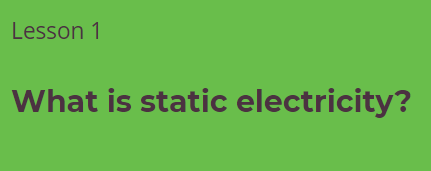 What is static electricity? (thenational.academy)HANDWRITINGPractice your joined handwriting using the sheet attached to the blog. You do not need to print, but you do need to write on lined paper. Don’t forget the ascenders need to be double the height and descenders do not sit on the line but go below it.ACTIVETo make sure you are active for at least 60 minutes a day, try these activities:Join Joe Wicks for a 20-minutes session streamed live on Wicks’ YouTube channel at 9am or later on to suit you.Add a BBC Supermovers KS2 - BBC Teach Finish with ARENA STAR JUMP CHALLENGEWeek 1 - Star Jump Challenge - YouTube